Weekly Outline Suggested Mod 6                  Week of: ______________________Topic Name: Basic DesignObjectives:  	Possibly Lessons:	Day 1: Video/PowerPoint of Mod 6 Basic Design, Part 1 and 2 with Follow-up handout and discussion (Located in PowerPoint and Video AND Handouts Mod 6 Basic Design, Read and discuss Mod 6 Part 1 Vocabulary.  Complete Part 1 vocabulary handout.Days 2: Handout and discussion of creating a great design by using the principles of good CRAP plus D and U. Use Mod 6, Part 2 to help with understanding design.Days 3: It is time to understand the importance of an eyeline in good design.  Use Mod 6: Part 3 Basic Design Eyeline.  The handout will allow you to create a good design on paper with an eyeline.  Look and review the examples of eyelines.Day 4: Learn the steps of a good design.  Review the information on Mod 6 Part 4 Basic Design Steps. Duplicate the example on the handout using a paper grid or complete the design using Online Design or InDesign.Days 5-6: There are two exercises with Basic Design. Mod 6, Part 5 and 6 focus on recreating designs already finished by previous students. Using the steps of good design, create the designs as if they were your creations.  See if you can do it.Days 7-8: Do not reinvent the wheel. Mod 6, Part 7 and 8 focus on using Walsworth’s templates and adapting as needed.  Learn how to create collages or packages the correct way.Day 9 and 10: There are three traditional quizzes.  One quiz is Mod 6 Part 1 terminology, and the other two are on design principles, Mod 6, Part 2 and Mod 6, Part 4.  You can find these three quizzes in the Evaluation Folder.  Also, create a solid design, Mod 6 Part 6 for evaluation. All four quizzes are in the Evaluation Folder.Mod 11: Assessment and Review both Student and Teacher Version (Assessment Folder) What I learned (Assessment Folder).Additional work if Wanted or Needed: In the Resource Folder, you will find various PowerPoints/PDFs of design.  All the PowerPoints will give you more information on creating perfect designs.Resources:		Design ExamplesDesign PowerPoints	2021 Basic Design Collage Packages	2021 Basic Design Try	2021 Basic Design	2021 Collage Package	2021 Elevate your YB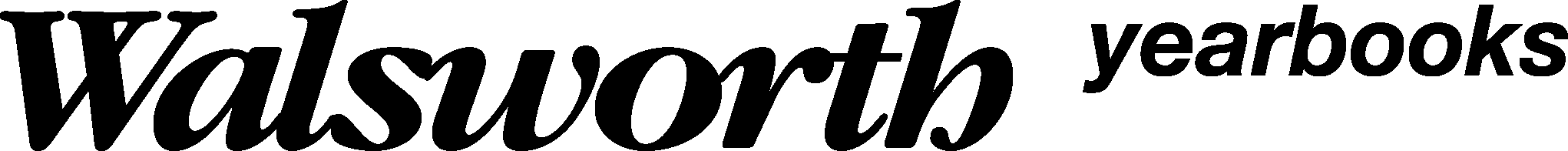 To understand the correct way to design a basic spread in the yearbookTo identify and recognize the importance of an eyelineTo recognize and understand the importance of columns and gridsTo be able to identify the design principles of contrast, repetition, alignment, proximity, dominance, and unity